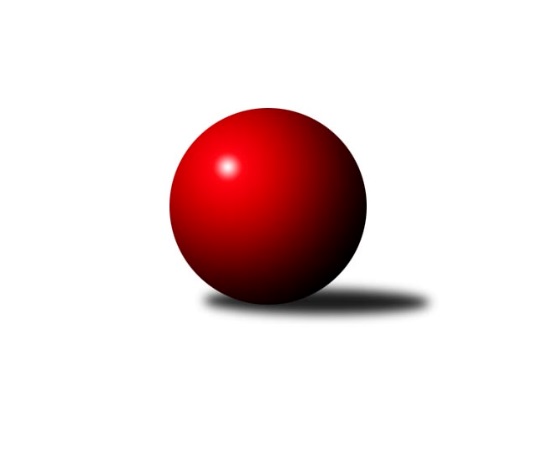 Č.5Ročník 2017/2018	12.10.2017Nejlepšího výkonu v tomto kole: 2543 dosáhlo družstvo: SK Rapid Praha AMistrovství Prahy 3 2017/2018Výsledky 5. kolaSouhrnný přehled výsledků:SK Rapid Praha A	- TJ Astra  Zahradní Město C	6:2	2543:2400	8.0:4.0	9.10.KK Dopravní podniky Praha B	- KK Konstruktiva D	3:5	2252:2283	6.0:6.0	10.10.TJ Sokol Praha-Vršovice C	- TJ Sokol Rudná D	7:1	2315:2044	10.5:1.5	11.10.SK Meteor Praha C	- SK Uhelné sklady D	3:5	2441:2450	5.5:6.5	12.10.KK Konstruktiva Praha E	- TJ Sparta Praha B	7:1	2382:2298	7.0:5.0	12.10.Slavoj Velké Popovice B	- SC Radotín B	5:3	2260:2230	5.0:7.0	12.10.TJ Praga Praha B	- KK Dopravní podniky Praha C	2:6	2211:2271	6.5:5.5	12.10.TJ Praga Praha B	- SK Uhelné sklady D	4:4	2316:2274	6.0:6.0	9.10.Tabulka družstev:	1.	SK Rapid Praha A	4	4	0	0	25.0 : 7.0 	28.0 : 20.0 	 2337	8	2.	KK Konstruktiva D	4	4	0	0	22.0 : 10.0 	28.5 : 19.5 	 2361	8	3.	SK Uhelné sklady D	5	3	1	1	23.0 : 17.0 	30.5 : 29.5 	 2298	7	4.	Slavoj Velké Popovice B	5	3	0	2	23.0 : 17.0 	32.0 : 28.0 	 2331	6	5.	KK Dopravní podniky Praha B	5	3	0	2	21.0 : 19.0 	30.0 : 30.0 	 2283	6	6.	KK Dopravní podniky Praha C	5	3	0	2	21.0 : 19.0 	27.5 : 32.5 	 2243	6	7.	KK Konstruktiva Praha E	3	2	0	1	14.0 : 10.0 	18.0 : 18.0 	 2337	4	8.	SK Meteor Praha C	4	1	2	1	17.0 : 15.0 	26.5 : 21.5 	 2301	4	9.	TJ Sparta Praha B	5	2	0	3	16.0 : 24.0 	29.0 : 31.0 	 2337	4	10.	TJ Sokol Praha-Vršovice C	5	1	1	3	19.0 : 21.0 	30.5 : 29.5 	 2194	3	11.	TJ Praga Praha B	4	0	2	2	13.0 : 19.0 	21.5 : 26.5 	 2248	2	12.	TJ Sokol Rudná D	4	1	0	3	10.0 : 22.0 	19.5 : 28.5 	 2126	2	13.	TJ Astra  Zahradní Město C	5	1	0	4	17.0 : 23.0 	31.5 : 28.5 	 2319	2	14.	SC Radotín B	4	0	0	4	7.0 : 25.0 	19.0 : 29.0 	 2183	0Podrobné výsledky kola:	 SK Rapid Praha A	2543	6:2	2400	TJ Astra  Zahradní Město C	František Pudil	 	 216 	 192 		408 	 2:0 	 340 	 	175 	 165		Lucie Hlavatá	Josef Pokorný	 	 193 	 221 		414 	 2:0 	 361 	 	184 	 177		Jakub Jetmar	Vojtěch Roubal	 	 217 	 190 		407 	 1:1 	 422 	 	241 	 181		Marek Sedlák	Vítěslav Hampl	 	 215 	 206 		421 	 1:1 	 405 	 	197 	 208		Tomáš Kudweis	Martin Podhola	 	 207 	 262 		469 	 1:1 	 438 	 	234 	 204		Radovan Šimůnek	Petr Valta	 	 209 	 215 		424 	 1:1 	 434 	 	227 	 207		Vojtěch Kosteleckýrozhodčí: Nejlepší výkon utkání: 469 - Martin Podhola	 KK Dopravní podniky Praha B	2252	3:5	2283	KK Konstruktiva D	Einar Bareš	 	 182 	 203 		385 	 1:1 	 368 	 	189 	 179		Zdenka Cachová	Martin Štochl *1	 	 146 	 163 		309 	 0:2 	 387 	 	201 	 186		Šarlota Smutná	st. Hnátek st.	 	 174 	 193 		367 	 0:2 	 415 	 	216 	 199		Jiří Čihák	Antonín Švarc	 	 193 	 202 		395 	 2:0 	 359 	 	174 	 185		Jan Váňa	Jindřich Habada	 	 207 	 200 		407 	 2:0 	 362 	 	186 	 176		Petr Mašek	Miroslav Tomeš	 	 208 	 181 		389 	 1:1 	 392 	 	193 	 199		Jaroslav Pleticha ml.rozhodčí: střídání: *1 od 51. hodu Dagmar SvobodováNejlepší výkon utkání: 415 - Jiří Čihák	 TJ Sokol Praha-Vršovice C	2315	7:1	2044	TJ Sokol Rudná D	Karel Wolf	 	 183 	 183 		366 	 1:1 	 373 	 	182 	 191		Petr Fišer	Ivo Vávra	 	 215 	 181 		396 	 2:0 	 319 	 	160 	 159		Václav Vejvoda	Vladimír Strnad	 	 203 	 237 		440 	 2:0 	 325 	 	154 	 171		Jana Fišerová	Karel Svitavský	 	 191 	 169 		360 	 1.5:0.5 	 341 	 	172 	 169		Zdeněk Mašek	Jana Myšičková	 	 177 	 176 		353 	 2:0 	 317 	 	143 	 174		Helena Machulková *1	Václav Rauvolf	 	 196 	 204 		400 	 2:0 	 369 	 	178 	 191		Jaroslav Mařánekrozhodčí: střídání: *1 od 51. hodu Miloslav DvořákNejlepší výkon utkání: 440 - Vladimír Strnad	 SK Meteor Praha C	2441	3:5	2450	SK Uhelné sklady D	Jiří Cernstein	 	 201 	 203 		404 	 0:2 	 421 	 	212 	 209		Jana Dušková	Karel Mašek	 	 213 	 202 		415 	 1.5:0.5 	 397 	 	195 	 202		Petr Štich	Jiří Svoboda	 	 198 	 193 		391 	 0:2 	 441 	 	220 	 221		Stanislava Sábová	Jaroslav Novák	 	 185 	 199 		384 	 1:1 	 390 	 	217 	 173		Jitka Kudějová	Zdeněk Míka	 	 215 	 203 		418 	 1:1 	 403 	 	196 	 207		Libor Povýšil	Jan Petráček	 	 209 	 220 		429 	 2:0 	 398 	 	189 	 209		Jindra Kafkovározhodčí: Nejlepší výkon utkání: 441 - Stanislava Sábová	 KK Konstruktiva Praha E	2382	7:1	2298	TJ Sparta Praha B	František Vondráček	 	 204 	 190 		394 	 1:1 	 391 	 	187 	 204		Kamila Svobodová	Zbyněk Lébl	 	 188 	 213 		401 	 0:2 	 429 	 	212 	 217		Miroslav Viktorin	Jiřina Beranová	 	 196 	 200 		396 	 1:1 	 394 	 	207 	 187		Jan Vácha	Milan Perman	 	 178 	 193 		371 	 2:0 	 339 	 	172 	 167		Jiří Neumajer	Stanislava Švindlová	 	 208 	 188 		396 	 1:1 	 373 	 	179 	 194		Jiří Lankaš	Bohumír Musil	 	 206 	 218 		424 	 2:0 	 372 	 	199 	 173		Zdeněk Ceplrozhodčí: Nejlepší výkon utkání: 429 - Miroslav Viktorin	 Slavoj Velké Popovice B	2260	5:3	2230	SC Radotín B	Jan Kratochvíl	 	 180 	 159 		339 	 0:2 	 348 	 	187 	 161		Vladimír Dvořák	Emilie Somolíková	 	 212 	 179 		391 	 2:0 	 345 	 	173 	 172		Martin Šimek	Gabriela Jirásková	 	 181 	 174 		355 	 0:2 	 395 	 	193 	 202		Tatiana Vydrová	Markéta Dymáčková	 	 172 	 186 		358 	 0:2 	 381 	 	188 	 193		Eva Hucková	Čeněk Zachař	 	 215 	 200 		415 	 2:0 	 366 	 	184 	 182		Květa Dvořáková	Tomáš Jícha	 	 203 	 199 		402 	 1:1 	 395 	 	193 	 202		Radek Paukrozhodčí: Nejlepší výkon utkání: 415 - Čeněk Zachař	 TJ Praga Praha B	2211	2:6	2271	KK Dopravní podniky Praha C	Vít Kluganost	 	 200 	 200 		400 	 0:2 	 429 	 	222 	 207		Petra Švarcová	Tomáš Smékal	 	 161 	 183 		344 	 0.5:1.5 	 382 	 	199 	 183		Petr Stoklasa	Petr Kšír	 	 170 	 167 		337 	 2:0 	 298 	 	157 	 141		Karel Hnátek ml.	Lukáš Jirsa	 	 187 	 155 		342 	 1:1 	 383 	 	180 	 203		Miroslav Málek	Martin Kovář	 	 180 	 191 		371 	 1:1 	 392 	 	175 	 217		Jaroslav Michálek	Ondřej Maňour	 	 209 	 208 		417 	 2:0 	 387 	 	205 	 182		Milan Švarcrozhodčí: Nejlepší výkon utkání: 429 - Petra Švarcová	 TJ Praga Praha B	2316	4:4	2274	SK Uhelné sklady D	Ondřej Maňour	 	 201 	 193 		394 	 1:1 	 397 	 	200 	 197		Jana Dušková	Martin Kovář	 	 190 	 204 		394 	 2:0 	 344 	 	173 	 171		Vlasta Nováková	Vít Kluganost	 	 181 	 202 		383 	 2:0 	 347 	 	178 	 169		Petr Štich	Martin Jelínek	 	 200 	 184 		384 	 0:2 	 410 	 	204 	 206		Jindra Kafková	Petr Kšír	 	 185 	 194 		379 	 0:2 	 392 	 	187 	 205		Stanislava Sábová	Tomáš Smékal	 	 188 	 194 		382 	 1:1 	 384 	 	196 	 188		Libor Povýšilrozhodčí: Nejlepší výkon utkání: 410 - Jindra KafkováPořadí jednotlivců:	jméno hráče	družstvo	celkem	plné	dorážka	chyby	poměr kuž.	Maximum	1.	Jindřich Habada 	KK Dopravní podniky Praha B	440.67	299.8	140.8	6.5	2/3	(471)	2.	Jan Petráček 	SK Meteor Praha C	427.25	294.5	132.8	5.3	2/3	(429)	3.	Miroslav Viktorin 	TJ Sparta Praha B	425.75	295.0	130.8	7.8	4/4	(431)	4.	Ondřej Maňour 	TJ Praga Praha B	417.50	292.7	124.8	6.2	3/3	(428)	5.	Jiří Čihák 	KK Konstruktiva D	416.83	295.0	121.8	8.8	2/2	(430)	6.	Jaroslav Pleticha  ml.	KK Konstruktiva D	416.67	284.7	132.0	3.5	2/2	(469)	7.	Čeněk Zachař 	Slavoj Velké Popovice B	415.67	290.2	125.4	6.0	3/3	(452)	8.	Radovan Šimůnek 	TJ Astra  Zahradní Město C	412.38	289.1	123.3	5.5	4/4	(438)	9.	Vojtěch Kostelecký 	TJ Astra  Zahradní Město C	412.25	285.9	126.4	5.1	4/4	(434)	10.	Martin Podhola 	SK Rapid Praha A	412.00	287.0	125.0	8.7	3/3	(469)	11.	Ladislav Musil 	Slavoj Velké Popovice B	411.50	283.2	128.3	6.3	3/3	(436)	12.	František Pudil 	SK Rapid Praha A	409.25	288.8	120.5	10.0	2/3	(453)	13.	Emilie Somolíková 	Slavoj Velké Popovice B	409.00	284.4	124.6	3.6	3/3	(441)	14.	Bohumír Musil 	KK Konstruktiva Praha E	406.33	286.7	119.7	8.0	3/3	(424)	15.	Martin Kovář 	TJ Praga Praha B	405.17	291.5	113.7	9.0	3/3	(420)	16.	Zbyněk Lébl 	KK Konstruktiva Praha E	404.67	283.3	121.3	5.7	3/3	(409)	17.	Šarlota Smutná 	KK Konstruktiva D	403.83	283.3	120.5	5.5	2/2	(438)	18.	Vít Fikejzl 	TJ Sparta Praha B	402.00	278.3	123.7	7.5	3/4	(430)	19.	Stanislava Sábová 	SK Uhelné sklady D	401.25	284.8	116.5	6.8	4/4	(441)	20.	Miroslav Tomeš 	KK Dopravní podniky Praha B	401.25	286.0	115.3	9.0	2/3	(419)	21.	Jana Dušková 	SK Uhelné sklady D	399.50	279.0	120.5	8.8	4/4	(425)	22.	Tomáš Kudweis 	TJ Astra  Zahradní Město C	398.83	272.7	126.2	7.3	3/4	(411)	23.	Tomáš Smékal 	TJ Praga Praha B	397.67	276.3	121.3	11.3	3/3	(419)	24.	Marek Sedlák 	TJ Astra  Zahradní Město C	396.25	275.3	121.0	9.0	4/4	(422)	25.	Tomáš Jícha 	Slavoj Velké Popovice B	395.25	273.3	122.0	6.0	2/3	(419)	26.	Antonín Tůma 	SK Rapid Praha A	394.67	279.3	115.3	9.0	3/3	(418)	27.	Martin Jelínek 	TJ Praga Praha B	394.33	274.0	120.3	8.3	3/3	(404)	28.	Václav Šrajer 	SK Meteor Praha C	394.33	289.0	105.3	10.0	3/3	(416)	29.	Petr Valta 	SK Rapid Praha A	394.00	275.3	118.7	8.0	3/3	(424)	30.	Milan Švarc 	KK Dopravní podniky Praha C	394.00	281.6	112.4	8.2	3/3	(422)	31.	Václav Rauvolf 	TJ Sokol Praha-Vršovice C	393.33	266.6	126.8	7.2	3/3	(402)	32.	Jitka Kudějová 	SK Uhelné sklady D	393.00	273.8	119.2	6.7	3/4	(425)	33.	Petr Stoklasa 	KK Dopravní podniky Praha C	392.67	283.0	109.7	10.2	3/3	(412)	34.	Petra Švarcová 	KK Dopravní podniky Praha C	392.33	276.7	115.7	10.8	3/3	(429)	35.	Jan Vácha 	TJ Sparta Praha B	391.50	282.3	109.2	12.5	3/4	(404)	36.	Karel Mašek 	SK Meteor Praha C	390.50	289.3	101.2	13.7	3/3	(418)	37.	Kamila Svobodová 	TJ Sparta Praha B	389.63	274.4	115.3	10.0	4/4	(403)	38.	Vít Kluganost 	TJ Praga Praha B	389.50	282.3	107.2	9.5	3/3	(427)	39.	Vojtěch Roubal 	SK Rapid Praha A	388.67	266.3	122.3	8.3	3/3	(407)	40.	Stanislava Švindlová 	KK Konstruktiva Praha E	388.67	267.7	121.0	8.7	3/3	(397)	41.	Květa Dvořáková 	SC Radotín B	388.67	273.5	115.2	11.2	3/3	(424)	42.	Antonín Švarc 	KK Dopravní podniky Praha B	388.44	279.3	109.1	7.9	3/3	(408)	43.	Jiří Cernstein 	SK Meteor Praha C	387.50	285.2	102.3	11.7	3/3	(410)	44.	Jan Váňa 	KK Konstruktiva D	387.00	278.5	108.5	9.7	2/2	(438)	45.	Zdeněk Míka 	SK Meteor Praha C	386.00	279.5	106.5	11.0	2/3	(418)	46.	Josef Pokorný 	SK Rapid Praha A	384.50	271.3	113.3	9.5	2/3	(414)	47.	Jaroslav Mařánek 	TJ Sokol Rudná D	383.17	269.5	113.7	11.0	3/3	(414)	48.	Jiřina Beranová 	KK Konstruktiva Praha E	382.67	288.3	94.3	14.3	3/3	(396)	49.	Zdeněk Cepl 	TJ Sparta Praha B	382.50	286.0	96.5	14.4	4/4	(434)	50.	Tatiana Vydrová 	SC Radotín B	382.00	278.0	104.0	9.0	2/3	(395)	51.	Karel Wolf 	TJ Sokol Praha-Vršovice C	381.78	274.1	107.7	7.2	3/3	(398)	52.	Miroslav Málek 	KK Dopravní podniky Praha C	381.50	264.0	117.5	7.0	2/3	(398)	53.	Petr Fišer 	TJ Sokol Rudná D	379.83	263.0	116.8	10.0	3/3	(396)	54.	Libor Povýšil 	SK Uhelné sklady D	378.63	263.4	115.3	8.5	4/4	(403)	55.	Petr Kapal 	Slavoj Velké Popovice B	377.83	269.2	108.7	10.3	3/3	(444)	56.	Jiří Svoboda 	SK Meteor Praha C	377.17	281.8	95.3	14.3	3/3	(428)	57.	Petr Kšír 	TJ Praga Praha B	376.50	270.0	106.5	9.5	2/3	(395)	58.	Vítěslav Hampl 	SK Rapid Praha A	375.33	274.0	101.3	12.0	3/3	(421)	59.	Milan Perman 	KK Konstruktiva Praha E	374.67	265.7	109.0	9.3	3/3	(391)	60.	Pavel Šimek 	SC Radotín B	374.50	263.5	111.0	10.0	2/3	(382)	61.	František Vondráček 	KK Konstruktiva Praha E	374.00	272.0	102.0	10.0	2/3	(394)	62.	st. Hnátek  st.	KK Dopravní podniky Praha B	373.67	276.3	97.3	11.4	3/3	(382)	63.	Einar Bareš 	KK Dopravní podniky Praha B	373.56	265.0	108.6	11.7	3/3	(388)	64.	Jiří Lankaš 	TJ Sparta Praha B	372.25	273.5	98.8	12.3	4/4	(407)	65.	Jana Myšičková 	TJ Sokol Praha-Vršovice C	371.89	264.6	107.3	12.3	3/3	(404)	66.	Vladimír Strnad 	TJ Sokol Praha-Vršovice C	370.22	273.3	96.9	10.2	3/3	(440)	67.	Radek Pauk 	SC Radotín B	370.00	276.3	93.7	16.0	3/3	(399)	68.	Petr Štich 	SK Uhelné sklady D	369.50	257.8	111.8	11.0	4/4	(428)	69.	Jaroslav Michálek 	KK Dopravní podniky Praha C	368.50	252.3	116.2	8.0	3/3	(392)	70.	Petr Mašek 	KK Konstruktiva D	363.50	258.2	105.3	11.5	2/2	(382)	71.	Gabriela Jirásková 	Slavoj Velké Popovice B	362.00	265.3	96.8	11.3	2/3	(380)	72.	Jiří Neumajer 	TJ Sparta Praha B	360.00	264.7	95.3	13.7	3/4	(376)	73.	Ivo Vávra 	TJ Sokol Praha-Vršovice C	358.00	262.5	95.5	11.0	2/3	(396)	74.	Martin Štochl 	KK Dopravní podniky Praha B	356.83	253.0	103.8	14.0	3/3	(413)	75.	Jiří Štoček 	KK Dopravní podniky Praha C	355.33	260.3	95.0	12.7	2/3	(384)	76.	Martin Kozdera 	TJ Astra  Zahradní Město C	355.33	274.0	81.3	17.0	3/4	(369)	77.	Vladimír Dvořák 	SC Radotín B	354.00	264.2	89.8	15.3	3/3	(380)	78.	Miloš Dudek 	SC Radotín B	353.75	251.8	102.0	14.3	2/3	(368)	79.	Karel Svitavský 	TJ Sokol Praha-Vršovice C	353.44	258.0	95.4	13.2	3/3	(365)	80.	Jiří Třešňák 	SK Meteor Praha C	351.67	267.0	84.7	18.7	3/3	(403)	81.	Markéta Dymáčková 	Slavoj Velké Popovice B	350.89	260.2	90.7	12.6	3/3	(388)	82.	Václav Vejvoda 	TJ Sokol Rudná D	348.67	258.2	90.5	16.5	3/3	(373)	83.	Zdeněk Mašek 	TJ Sokol Rudná D	347.00	252.7	94.3	13.3	3/3	(352)	84.	Dagmar Svobodová 	KK Dopravní podniky Praha B	346.50	259.5	87.0	17.5	2/3	(364)	85.	Lucie Hlavatá 	TJ Astra  Zahradní Město C	336.33	249.3	87.0	17.3	3/4	(350)	86.	Jana Fišerová 	TJ Sokol Rudná D	335.33	251.5	83.8	17.7	3/3	(358)	87.	Helena Machulková 	TJ Sokol Rudná D	329.00	243.0	86.0	18.0	2/3	(345)	88.	Martin Šimek 	SC Radotín B	327.67	249.7	78.0	18.7	3/3	(345)	89.	Karel Hnátek  ml.	KK Dopravní podniky Praha C	317.67	248.7	69.0	21.0	3/3	(328)	90.	Radil Karel 	TJ Sokol Praha-Vršovice C	308.25	221.3	87.0	15.5	2/3	(319)		Jindra Kafková 	SK Uhelné sklady D	404.00	285.0	119.0	6.0	2/4	(410)		Luboš Machulka 	TJ Sokol Rudná D	396.00	270.0	126.0	5.0	1/3	(396)		Vlastimil Chlumský 	KK Konstruktiva Praha E	391.00	275.0	116.0	13.0	1/3	(391)		Jaroslav Novák 	SK Meteor Praha C	384.00	277.0	107.0	10.0	1/3	(384)		Eva Hucková 	SC Radotín B	381.00	275.0	106.0	11.0	1/3	(381)		Lukáš Korta 	KK Konstruktiva D	378.50	270.0	108.5	14.5	1/2	(414)		Vojtěch Máca 	KK Konstruktiva D	375.00	278.0	97.0	15.0	1/2	(375)		Petr Peřina 	TJ Astra  Zahradní Město C	368.50	272.0	96.5	14.5	2/4	(370)		Zdenka Cachová 	KK Konstruktiva D	368.00	265.0	103.0	8.0	1/2	(368)		Jakub Jetmar 	TJ Astra  Zahradní Město C	362.25	263.3	99.0	13.0	2/4	(376)		Bohumil Plášil 	KK Dopravní podniky Praha B	355.00	239.0	116.0	9.0	1/3	(355)		Vlasta Nováková 	SK Uhelné sklady D	352.50	255.5	97.0	13.5	2/4	(361)		Jiří Hofman 	SK Rapid Praha A	350.00	245.0	105.0	11.0	1/3	(350)		Jaroslav Klíma 	SK Uhelné sklady D	347.50	247.5	100.0	10.5	2/4	(356)		Lukáš Jirsa 	TJ Praga Praha B	342.00	244.0	98.0	15.0	1/3	(342)		Jan Kratochvíl 	Slavoj Velké Popovice B	339.00	251.0	88.0	18.0	1/3	(339)		Jan Kalina 	SC Radotín B	334.00	238.0	96.0	18.0	1/3	(334)		Miloslav Dvořák 	TJ Sokol Rudná D	309.00	240.0	69.0	24.0	1/3	(309)Sportovně technické informace:Starty náhradníků:registrační číslo	jméno a příjmení 	datum startu 	družstvo	číslo startu11242	Petr Stoklasa	12.10.2017	KK Dopravní podniky Praha C	6x5052	Vítězslav Hampl	09.10.2017	SK Rapid Praha A	4x865	Jan Váňa	10.10.2017	KK Konstruktiva D	4x1556	Zdenka Cachová	10.10.2017	KK Konstruktiva D	1x5163	Martin Podhola	09.10.2017	SK Rapid Praha A	3x1262	Zdeněk Mašek	11.10.2017	TJ Sokol Rudná D	3x9477	Jan Petráček	12.10.2017	SK Meteor Praha C	3x751	Miroslav Tomeš	10.10.2017	KK Dopravní podniky Praha B	3x20405	Jakub Jetmar	09.10.2017	TJ Astra  Zahradní Město C	3x20150	Lucie Hlavatá	09.10.2017	TJ Astra  Zahradní Město C	3x20144	Tomáš Kudweis	09.10.2017	TJ Astra  Zahradní Město C	4x20149	Vojtěch Kostelecký	09.10.2017	TJ Astra  Zahradní Město C	5x20143	Marek Sedlák	09.10.2017	TJ Astra  Zahradní Město C	5x20146	Radovan Šimůnek	09.10.2017	TJ Astra  Zahradní Město C	7x22753	Petr Mašek	10.10.2017	KK Konstruktiva D	4x16398	Helena Machulková	11.10.2017	TJ Sokol Rudná D	3x21853	Karel Svitavský	11.10.2017	TJ Sokol Praha-Vršovice C	5x9485	Květa Dvořáková	12.10.2017	SC Radotín B	4x20059	Emilie Somolíková	12.10.2017	Slavoj Velké Popovice B	5x1292	Vlasta Nováková	09.10.2017	SK Uhelné sklady D	2x13788	Stanislava Sábová	12.10.2017	SK Uhelné sklady D	5x1366	Vladimír Strnad	11.10.2017	TJ Sokol Praha-Vršovice C	5x782	Miroslav Málek	12.10.2017	KK Dopravní podniky Praha C	4x10073	Karel Hnátek ml.	12.10.2017	KK Dopravní podniky Praha C	3x979	Vladimír Dvořák	12.10.2017	SC Radotín B	4x853	František Vondráček	12.10.2017	KK Konstruktiva Praha E	2x19845	Ivo Vávra	11.10.2017	TJ Sokol Praha-Vršovice C	2x1163	František Pudil	09.10.2017	SK Rapid Praha A	3x1172	Petr Valta	09.10.2017	SK Rapid Praha A	4x1070	Vít Kluganost	12.10.2017	TJ Praga Praha B	4x16840	Šarlota Smutná	10.10.2017	KK Konstruktiva D	4x18910	Markéta Dymáčková	12.10.2017	Slavoj Velké Popovice B	5x19554	Jan Vácha	12.10.2017	TJ Sparta Praha B	4x1134	Miroslav Viktorin	12.10.2017	TJ Sparta Praha B	5x9891	Jiří Čihák	10.10.2017	KK Konstruktiva D	4x24714	Gabriela Jirásková	12.10.2017	Slavoj Velké Popovice B	3x12386	Tomáš Jícha	12.10.2017	Slavoj Velké Popovice B	3x10974	Čeněk Zachař	12.10.2017	Slavoj Velké Popovice B	5x10264	Jan Kratochvíl	12.10.2017	Slavoj Velké Popovice B	1x10844	Zdeněk Míka	12.10.2017	SK Meteor Praha C	2x823	Jana Myšičková	11.10.2017	TJ Sokol Praha-Vršovice C	5x15375	Jana Fišerová	11.10.2017	TJ Sokol Rudná D	4x19205	Miloslav Dvořák	11.10.2017	TJ Sokol Rudná D	2x10964	Petr Fišer	11.10.2017	TJ Sokol Rudná D	4x10877	Jaroslav Pleticha ml.	10.10.2017	KK Konstruktiva D	4x24518	Lukáš Jirsa	12.10.2017	TJ Praga Praha B	1x21902	Václav Vejvoda	11.10.2017	TJ Sokol Rudná D	4x18966	Jaroslav Novák	12.10.2017	SK Meteor Praha C	1x14500	Jaroslav Michálek	12.10.2017	KK Dopravní podniky Praha C	4x15623	Václav Rauvolf	11.10.2017	TJ Sokol Praha-Vršovice C	5x21550	Radek Pauk	12.10.2017	SC Radotín B	4x14518	Petra Švarcová	12.10.2017	KK Dopravní podniky Praha C	5x14519	Milan Švarc	12.10.2017	KK Dopravní podniky Praha C	5x2541	Einar Bareš	10.10.2017	KK Dopravní podniky Praha B	5x14611	Jaroslav Mařánek	11.10.2017	TJ Sokol Rudná D	4x18159	Martin Jelínek	09.10.2017	TJ Praga Praha B	3x1289	Jitka Kudějová	12.10.2017	SK Uhelné sklady D	4x17862	Libor Povýšil	12.10.2017	SK Uhelné sklady D	5x1288	Jindra Kafková	12.10.2017	SK Uhelné sklady D	2x13790	Jana Dušková	12.10.2017	SK Uhelné sklady D	4x17966	Tomáš Smékal	12.10.2017	TJ Praga Praha B	4x23739	Jiří Neumajer	12.10.2017	TJ Sparta Praha B	3x2725	Milan Perman	12.10.2017	KK Konstruktiva Praha E	3x2705	Stanislava Švindlová	12.10.2017	KK Konstruktiva Praha E	3x2707	Jiřina Beranová	12.10.2017	KK Konstruktiva Praha E	3x10871	Bohumír Musil	12.10.2017	KK Konstruktiva Praha E	3x1404	Josef Pokorný	09.10.2017	SK Rapid Praha A	3x4467	Vojtěch Roubal	09.10.2017	SK Rapid Praha A	3x13562	Kamila Svobodová	12.10.2017	TJ Sparta Praha B	5x23635	Zbyněk Lébl	12.10.2017	KK Konstruktiva Praha E	3x13850	Karel Wolf	11.10.2017	TJ Sokol Praha-Vršovice C	5x20994	Taťjana Vydrová	12.10.2017	SC Radotín B	2x13671	Eva Hucková	12.10.2017	SC Radotín B	1x13363	Jiří Lankaš	12.10.2017	TJ Sparta Praha B	4x20740	Martin Kovář	12.10.2017	TJ Praga Praha B	5x20739	Ondřej Maňour	12.10.2017	TJ Praga Praha B	4x20738	Petr Kšír	12.10.2017	TJ Praga Praha B	3x15064	Zdeněk Cepl	12.10.2017	TJ Sparta Praha B	5x5883	Jiří Cernstein	12.10.2017	SK Meteor Praha C	4x5879	Karel Mašek	12.10.2017	SK Meteor Praha C	4x5880	Jiří Svoboda	12.10.2017	SK Meteor Praha C	4x23251	Petr Štich	12.10.2017	SK Uhelné sklady D	5x23232	Martin Šimek	12.10.2017	SC Radotín B	3x10207	Jindřich Habada	10.10.2017	KK Dopravní podniky Praha B	4x4389	Karel Hnátek st.	10.10.2017	KK Dopravní podniky Praha B	5x836	Antonín Švarc	10.10.2017	KK Dopravní podniky Praha B	5x831	Dagmar Svobodová	10.10.2017	KK Dopravní podniky Praha B	3x13361	Martin Štochl	10.10.2017	KK Dopravní podniky Praha B	5x
Hráči dopsaní na soupisku:registrační číslo	jméno a příjmení 	datum startu 	družstvo	Program dalšího kola:6. kolo16.10.2017	po	17:00	TJ Sparta Praha B - SK Meteor Praha C	16.10.2017	po	19:30	SK Rapid Praha A - Slavoj Velké Popovice B	17.10.2017	út	17:00	KK Dopravní podniky Praha C - KK Konstruktiva Praha E	17.10.2017	út	17:30	TJ Astra  Zahradní Město C - SK Uhelné sklady D	17.10.2017	út	17:30	SC Radotín B - KK Dopravní podniky Praha B	19.10.2017	čt	17:00	TJ Sokol Rudná D - TJ Praga Praha B	19.10.2017	čt	17:30	KK Konstruktiva Praha E - SK Meteor Praha C (dohrávka z 3. kola)	19.10.2017	čt	19:00	KK Konstruktiva D - TJ Sokol Praha-Vršovice C	Nejlepší šestka kola - absolutněNejlepší šestka kola - absolutněNejlepší šestka kola - absolutněNejlepší šestka kola - absolutněNejlepší šestka kola - dle průměru kuželenNejlepší šestka kola - dle průměru kuželenNejlepší šestka kola - dle průměru kuželenNejlepší šestka kola - dle průměru kuželenNejlepší šestka kola - dle průměru kuželenPočetJménoNázev týmuVýkonPočetJménoNázev týmuPrůměr (%)Výkon1xMartin PodholaSK Rapid Praha 4691xVladimír StrnadVršovice C119.654401xStanislava SábováUS D4412xMartin PodholaSK Rapid Praha 116.814691xVladimír StrnadVršovice C4401xPetra ŠvarcováDP C1134292xRadovan ŠimůnekTJ Astra  Zahra4382xJiří ČihákKonstruktiva D111.654151xVojtěch KosteleckýTJ Astra  Zahra4341xOndřej MaňourPraga Praha B109.844171xJan PetráčekMeteor C4293xJindřich HabadaDP B109.49407